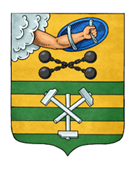 ПЕТРОЗАВОДСКИЙ ГОРОДСКОЙ СОВЕТРАСПОРЯЖЕНИЕ1 марта 2023 г.                                                                                                     № 6-рО созыве сессии Петрозаводского городского Совета 29 созываНа основании статей 21 и 28 Устава Петрозаводского городского округа:1. Созвать сессию Петрозаводского городского Совета 29 созыва 31 марта 2023 года в 11.00 часов в малом зале (пр. Ленина, 2, каб. 206) с повесткой дня:1) об отчете Главы Петрозаводского городского округа о своей деятельности и деятельности Администрации Петрозаводского городского округа за 2022 год; 2) об установлении границ территориального общественного самоуправления «Кемская 7»;3)  о внесении изменения в Правила землепользования и застройки города Петрозаводска в границах территории Петрозаводского городского округа;4) о внесении изменения в Правила землепользования и застройки города Петрозаводска в границах территории Петрозаводского городского округа;5) о внесении изменения в Правила землепользования и застройки города Петрозаводска в границах территории Петрозаводского городского округа;6) разное.2.   Аппарату Петрозаводского городского Совета обеспечить подготовку и проведение сессии Петрозаводского городского Совета.Председатель Петрозаводского городского Совета                                                Н.И. ДрейзисРазослать: в дело, в аппарат Петрозаводского городского Совета - 9, Главе Петрозаводского городского округа.